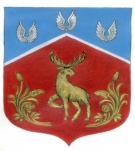 АДМИНИСТРАЦИЯМУНИЦИПАЛЬНОГО ОБРАЗОВАНИЯГРОМОВСКОЕ СЕЛЬСКОЕ ПОСЕЛЕНИЕМУНИЦИПАЛЬНОГО ОБРАЗОВАНИЯ ПРИОЗЕРСКИЙМУНИЦИПАЛЬНЫЙ РАЙОН ЛЕНИНГРАДСКОЙ ОБЛАСТИПОСТАНОВЛЕНИЕот  29    ноября   2015 года	№  409«Об отмене постановлений администрации муниципального образования Громовское сельское поселение»В соответствии с Федеральным законом от 01.05.2019 г № 71-ФЗ «О внесении изменений в Федеральный закон «О контрактной системе в сфере закупок товаров, работ, услуг для обеспечения государственных и муниципальных нужд» администрация муниципального образования Громовское сельское поселение муниципального образования Приозерский муниципальный район Ленинградской области  ПОСТАНОВЛЯЕТ:Признать утратившим силу:Постановление администрации МО Громовское сельское поселение муниципального образования Приозерский муниципальный район Ленинградской области № 261 от 15.06.2016 г «Об утверждении Порядка формирования, утверждения и ведения плана закупок товаров, работ, услуг для обеспечения муниципальных нужд администрации муниципального образования Громовское сельское поселение муниципального образования Приозерский муниципальный район  Ленинградской области». Постановление администрации МО Громовское сельское поселение муниципального образования Приозерский муниципальный район Ленинградской области № 262 от 15.06.2016 г «Об утверждении Порядка формирования, утверждения и ведения плана-графика закупок товаров, работ, услуг для обеспечения муниципальных нужд администрации муниципального образования Громовское сельское поселение муниципального образования Приозерский муниципальный район Ленинградской области».2. Опубликовать настоящее постановление в  средствах массовой информации и разместить на официальном сайте администрации муниципального образования Громовское сельское поселение.3. Настоящее постановление вступает в силу с 01.01.2020 года.4. Контроль за исполнением данного постановления оставляю за собой.Глава администрации МОГромовское сельское поселение					А.П.КутузовИсп.:Князева А.Н.Тел.: 8(81379) 99-466Разослано: дело-2, Ком. финансов-1, Прокуратура-1